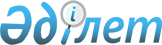 О проекте Указа Президента Республики Казахстан "О внесении дополнений и изменений в Указ Президента Республики Казахстан от 27 сентября 1999 года N 217"Постановление Правительства Республики Казахстан от 17 апреля 2008 года N 359



      Правительство Республики Казахстан 

ПОСТАНОВЛЯЕТ

:



      внести на рассмотрение Президента Республики Казахстан проект Указа Президента Республики Казахстан "О внесении дополнений и изменений в Указ Президента Республики Казахстан от 27 сентября 1999 года N 217".

      

Премьер-Министр




      Республики Казахстан                       К. Масимов




Указ Президента Республики Казахстан





О внесении дополнений и изменений в Указ Президента






Республики Казахстан от 27 сентября 1999 года N 217



      

ПОСТАНОВЛЯЮ

:



      1. Внести в Указ Президента Республики Казахстан от 27 сентября 1999 года N 217 "
 Об утверждении Консульского устава Республики Казахстан 
" (САПП Республики Казахстан, 1999 г., N 47, ст. 430, 2004 г., N 51, ст. 670) следующие дополнения и изменения:



      в Консульском уставе Республики Казахстан, утвержденном вышеназванным Указом:



      в статье 47:



      часть первую дополнить словами "в порядке, определяемом Кодексом Республики Казахстан от 12 июня 2001 года "О налогах и других обязательных платежах в бюджет (Налоговый кодекс)";



      часть вторую исключить;



      статью 48 изложить в следующей редакции:



      "48. Ставки, порядок взимания, уплаты, зачисления и освобождения от уплаты консульского сбора определяются в соответствии с Кодексом Республики Казахстан от 12 июня 2001 года "О налогах и других обязательных платежах в бюджет (Налоговый кодекс)";



      статью 49 исключить;



      статью 50 изложить в следующей редакции:



      "50. Консульские сборы зачисляются в бюджет Республики Казахстан в соответствии с бюджетным законодательством Республики Казахстан";



      статью 51 исключить.



      2. Настоящий Указ вводится в действие со дня подписания.

      

Президент




      Республики Казахстан                       Н. Назарбаев


					© 2012. РГП на ПХВ «Институт законодательства и правовой информации Республики Казахстан» Министерства юстиции Республики Казахстан
				